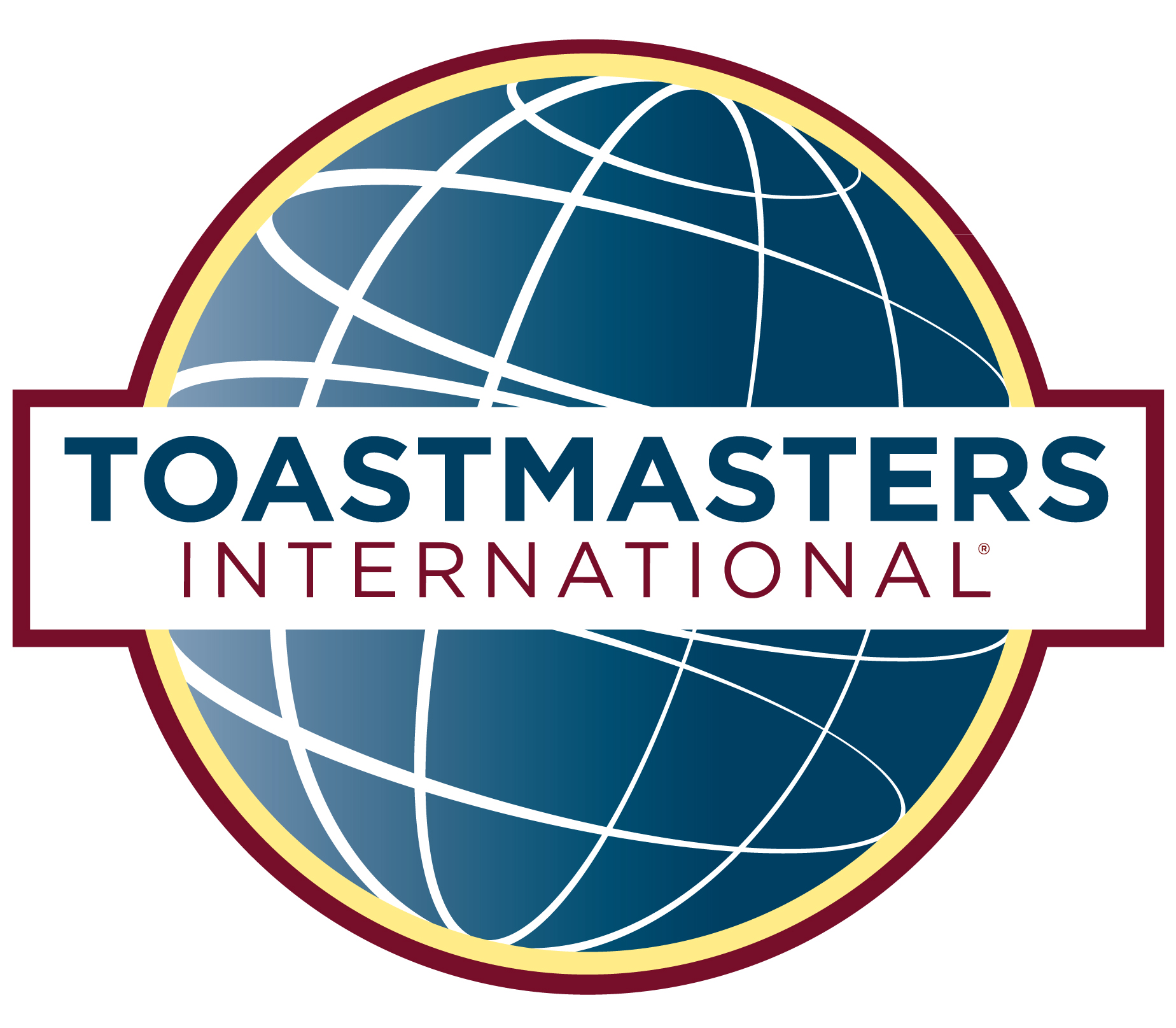 District 91 Council Meeting11:00am Saturday 7th May 2016The Grange City Hotel, 8-14 Cooper’s Row, London, EC3N 2BQAGENDACall to Order / WelcomeDistrict Mission, Introductions, Apologies, Moment of Reflection, ProcedureAdoption of AgendaCredentials Committee Report and Appointment of Tellers Acceptance of Minutes of previous Council MeetingConfirmation of AppointmentsAlignment Committee Report and Assignment of Clubs to Areas and Divisions for the following yearLeadership Committee Report and ElectionsMid-Year Audit and Finance Manager’s ReportDivision Director ReportsDistrict Leadership Team ReportsRevitalised Education Programme ReportToastmasters International Update Bids for District ConferencesNew Business - MotionsAny Other BusinessAnnouncements and Adjournment